ПРОТОКОЛ № _____Доп. Вр.                    в пользу                                           Серия 11-метровых                    в пользу                                            Подпись судьи : _____________________ /_________________________ /ПредупрежденияУдаленияПредставитель принимающей команды: ______________________ / _____________________ Представитель команды гостей: _____________________ / _________________________ Замечания по проведению игры ______________________________________________________________________________________________________________________________________________________________________________________________________________________________________________________________________________________________________________________________________________________________________________________________________________________________________________________________________________________________________________________________Травматические случаи (минута, команда, фамилия, имя, номер, характер повреждения, причины, предварительный диагноз, оказанная помощь): _________________________________________________________________________________________________________________________________________________________________________________________________________________________________________________________________________________________________________________________________________________________________________________________________________________________________________Подпись судьи:   _____________________ / _________________________Представитель команды: ______    __________________  подпись: ___________________    (Фамилия, И.О.)Представитель команды: _________    _____________ __ подпись: ______________________                                                             (Фамилия, И.О.)Лист травматических случаевТравматические случаи (минута, команда, фамилия, имя, номер, характер повреждения, причины, предварительный диагноз, оказанная помощь)_______________________________________________________________________________________________________________________________________________________________________________________________________________________________________________________________________________________________________________________________________________________________________________________________________________________________________________________________________________________________________________________________________________________________________________________________________________________________________________________________________________________________________________________________________________________________________________________________________________________________________________________________________________________________________________________________________________________________________________________________________________________________________________________________________________________________________________________________________________________________________________________________________________________________________________________________________________________________________________________________________________________________________________________________________________________________________________________________________________________________________________Подпись судьи : _________________________ /________________________/ 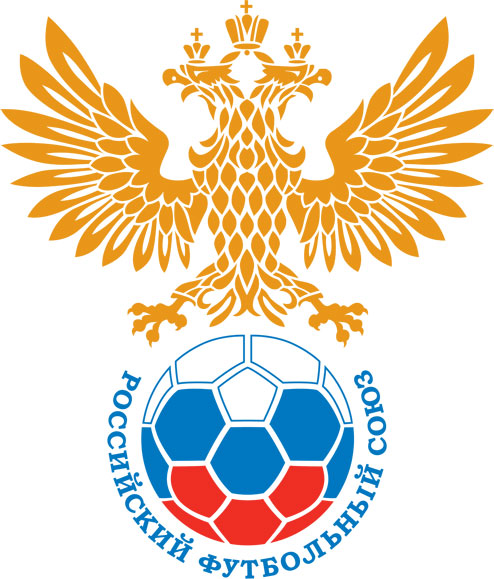 РОССИЙСКИЙ ФУТБОЛЬНЫЙ СОЮЗМАОО СФФ «Центр»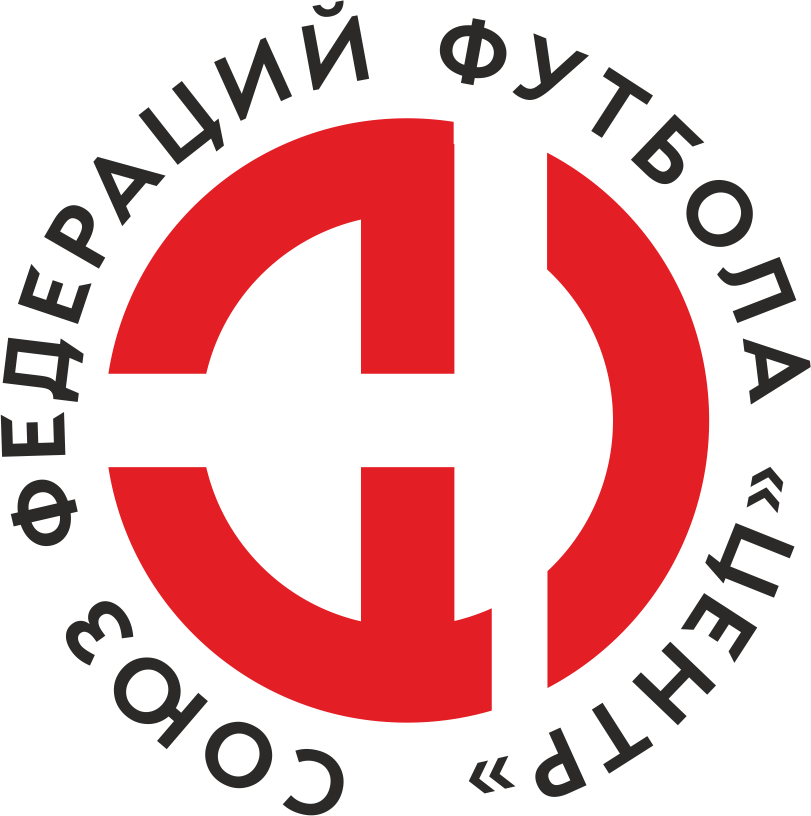    Первенство России по футболу среди команд III дивизиона, зона «Центр» _____ финала Кубка России по футболу среди команд III дивизиона, зона «Центр»Стадион «Центральный им. В.И. Ленина» (Орёл)Дата:9 сентября 2023Орёл (Орёл)Орёл (Орёл)Орёл (Орёл)Орёл (Орёл)Елец (Елец)Елец (Елец)команда хозяевкоманда хозяевкоманда хозяевкоманда хозяевкоманда гостейкоманда гостейНачало:18:00Освещение:Электрическое с 15 минуты матча Электрическое с 15 минуты матча Количество зрителей:4000Результат:9:1в пользуОрёл (Орёл)1 тайм:4:1в пользув пользу Орёл (Орёл)Судья:Шилин Пётр  (Железногорск)кат.2 кат.1 помощник:Волков Артём (Курск)кат.2 кат.2 помощник:Гончаров Александр (Курск)кат.2 кат.Резервный судья:Резервный судья:Тришин Дмитрий кат.3 кат.Инспектор:Беликов Георгий Владимирович (Брянск)Беликов Георгий Владимирович (Брянск)Беликов Георгий Владимирович (Брянск)Беликов Георгий Владимирович (Брянск)Делегат:СчетИмя, фамилияКомандаМинута, на которой забит мячМинута, на которой забит мячМинута, на которой забит мячСчетИмя, фамилияКомандаС игрыС 11 метровАвтогол1:0Владимир ФедотовЕлец (Елец)62:0Евгений РагулькинОрёл (Орёл)103:0Иван ЩербаковОрёл (Орёл)123:1Владимир СотниковЕлец (Елец)384:1Александр_С. РолдугинЕлец (Елец)425:1Никита КрасовОрёл (Орёл)516:1Евгений РагулькинОрёл (Орёл)557:1Евгений РагулькинОрёл (Орёл)638:1Евгений РагулькинОрёл (Орёл)719:1Максим НиколаевОрёл (Орёл)90Мин                 Имя, фамилия                          КомандаОснованиеРОССИЙСКИЙ ФУТБОЛЬНЫЙ СОЮЗМАОО СФФ «Центр»РОССИЙСКИЙ ФУТБОЛЬНЫЙ СОЮЗМАОО СФФ «Центр»РОССИЙСКИЙ ФУТБОЛЬНЫЙ СОЮЗМАОО СФФ «Центр»РОССИЙСКИЙ ФУТБОЛЬНЫЙ СОЮЗМАОО СФФ «Центр»РОССИЙСКИЙ ФУТБОЛЬНЫЙ СОЮЗМАОО СФФ «Центр»РОССИЙСКИЙ ФУТБОЛЬНЫЙ СОЮЗМАОО СФФ «Центр»Приложение к протоколу №Приложение к протоколу №Приложение к протоколу №Приложение к протоколу №Дата:9 сентября 20239 сентября 20239 сентября 20239 сентября 20239 сентября 2023Команда:Команда:Орёл (Орёл)Орёл (Орёл)Орёл (Орёл)Орёл (Орёл)Орёл (Орёл)Орёл (Орёл)Игроки основного составаИгроки основного составаЦвет футболок: Зеленый        Цвет гетр: Зеленый Цвет футболок: Зеленый        Цвет гетр: Зеленый Цвет футболок: Зеленый        Цвет гетр: Зеленый Цвет футболок: Зеленый        Цвет гетр: Зеленый НЛ – нелюбительНЛОВ – нелюбитель,ограничение возраста НЛ – нелюбительНЛОВ – нелюбитель,ограничение возраста Номер игрокаЗаполняется печатными буквамиЗаполняется печатными буквамиЗаполняется печатными буквамиНЛ – нелюбительНЛОВ – нелюбитель,ограничение возраста НЛ – нелюбительНЛОВ – нелюбитель,ограничение возраста Номер игрокаИмя, фамилияИмя, фамилияИмя, фамилия24Никита_Е. Котов Никита_Е. Котов Никита_Е. Котов 3Сергей Полосин Сергей Полосин Сергей Полосин 47Кирилл Лукьянчиков Кирилл Лукьянчиков Кирилл Лукьянчиков 7Иван Щербаков Иван Щербаков Иван Щербаков 27Данил Свиридов Данил Свиридов Данил Свиридов 99Данил Кузьмин Данил Кузьмин Данил Кузьмин 13Никита Красов Никита Красов Никита Красов 10Георгий Борисов Георгий Борисов Георгий Борисов 20Артем Лукша Артем Лукша Артем Лукша 11Евгений Рагулькин Евгений Рагулькин Евгений Рагулькин 74Дмитрий Мироненко Дмитрий Мироненко Дмитрий Мироненко Запасные игроки Запасные игроки Запасные игроки Запасные игроки Запасные игроки Запасные игроки 1Никита_И. КотовНикита_И. КотовНикита_И. Котов6Сергей ЛузинСергей ЛузинСергей Лузин29Мухтар МухамадМухтар МухамадМухтар Мухамад9Максим НиколаевМаксим НиколаевМаксим Николаев23Егор РучкинЕгор РучкинЕгор Ручкин55Дмитрий КопыловДмитрий КопыловДмитрий Копылов57Максим ШироковМаксим ШироковМаксим Широков77Даниил УмрихинДаниил УмрихинДаниил Умрихин9Дмитрий МеркуловДмитрий МеркуловДмитрий Меркулов4Евгений МерцаловЕвгений МерцаловЕвгений МерцаловТренерский состав и персонал Тренерский состав и персонал Фамилия, имя, отчествоФамилия, имя, отчествоДолжностьДолжностьТренерский состав и персонал Тренерский состав и персонал 1Евгений Викторович ПоляковТренер Тренер Тренерский состав и персонал Тренерский состав и персонал 2Пётр Александрович НемовТренерТренер3Максим Валерьевич ПанинТренерТренер4Руслан Викторович АкимовТренер вратарейТренер вратарей5Евгений Сергеевич Харин Массажист Массажист 67ЗаменаЗаменаВместоВместоВместоВышелВышелВышелВышелМинМинСудья: _________________________Судья: _________________________Судья: _________________________11Никита КрасовНикита КрасовНикита КрасовЕгор РучкинЕгор РучкинЕгор РучкинЕгор Ручкин575722Данил СвиридовДанил СвиридовДанил СвиридовСергей ЛузинСергей ЛузинСергей ЛузинСергей Лузин5959Подпись Судьи: _________________Подпись Судьи: _________________Подпись Судьи: _________________33Георгий БорисовГеоргий БорисовГеоргий БорисовМаксим ШироковМаксим ШироковМаксим ШироковМаксим Широков6767Подпись Судьи: _________________Подпись Судьи: _________________Подпись Судьи: _________________44Данил КузьминДанил КузьминДанил КузьминДмитрий МеркуловДмитрий МеркуловДмитрий МеркуловДмитрий Меркулов686855Иван ЩербаковИван ЩербаковИван ЩербаковМухтар МухамадМухтар МухамадМухтар МухамадМухтар Мухамад686866Артем ЛукшаАртем ЛукшаАртем ЛукшаМаксим НиколаевМаксим НиколаевМаксим НиколаевМаксим Николаев717177Сергей ПолосинСергей ПолосинСергей ПолосинЕвгений МерцаловЕвгений МерцаловЕвгений МерцаловЕвгений Мерцалов7474        РОССИЙСКИЙ ФУТБОЛЬНЫЙ СОЮЗМАОО СФФ «Центр»        РОССИЙСКИЙ ФУТБОЛЬНЫЙ СОЮЗМАОО СФФ «Центр»        РОССИЙСКИЙ ФУТБОЛЬНЫЙ СОЮЗМАОО СФФ «Центр»        РОССИЙСКИЙ ФУТБОЛЬНЫЙ СОЮЗМАОО СФФ «Центр»        РОССИЙСКИЙ ФУТБОЛЬНЫЙ СОЮЗМАОО СФФ «Центр»        РОССИЙСКИЙ ФУТБОЛЬНЫЙ СОЮЗМАОО СФФ «Центр»        РОССИЙСКИЙ ФУТБОЛЬНЫЙ СОЮЗМАОО СФФ «Центр»        РОССИЙСКИЙ ФУТБОЛЬНЫЙ СОЮЗМАОО СФФ «Центр»        РОССИЙСКИЙ ФУТБОЛЬНЫЙ СОЮЗМАОО СФФ «Центр»Приложение к протоколу №Приложение к протоколу №Приложение к протоколу №Приложение к протоколу №Приложение к протоколу №Приложение к протоколу №Дата:Дата:9 сентября 20239 сентября 20239 сентября 20239 сентября 20239 сентября 20239 сентября 2023Команда:Команда:Команда:Елец (Елец)Елец (Елец)Елец (Елец)Елец (Елец)Елец (Елец)Елец (Елец)Елец (Елец)Елец (Елец)Елец (Елец)Игроки основного составаИгроки основного составаЦвет футболок: Черные    Цвет гетр:  Черные Цвет футболок: Черные    Цвет гетр:  Черные Цвет футболок: Черные    Цвет гетр:  Черные Цвет футболок: Черные    Цвет гетр:  Черные НЛ – нелюбительНЛОВ – нелюбитель,ограничение возрастаНЛ – нелюбительНЛОВ – нелюбитель,ограничение возрастаНомер игрокаЗаполняется печатными буквамиЗаполняется печатными буквамиЗаполняется печатными буквамиНЛ – нелюбительНЛОВ – нелюбитель,ограничение возрастаНЛ – нелюбительНЛОВ – нелюбитель,ограничение возрастаНомер игрокаИмя, фамилияИмя, фамилияИмя, фамилия1Дмитрий Дробот Дмитрий Дробот Дмитрий Дробот 22Владимир Федотов Владимир Федотов Владимир Федотов 8Кирилл Морозов Кирилл Морозов Кирилл Морозов 19Александр_А. Ролдугин  Александр_А. Ролдугин  Александр_А. Ролдугин  15Александр Рогов Александр Рогов Александр Рогов 17Александр Твердохлебов Александр Твердохлебов Александр Твердохлебов 7Александр_С. Ролдугин Александр_С. Ролдугин Александр_С. Ролдугин 9Александр Молодцов  Александр Молодцов  Александр Молодцов  14Александр Кутьин Александр Кутьин Александр Кутьин 11Андрей Тюрин Андрей Тюрин Андрей Тюрин 18Игорь Рогованов Игорь Рогованов Игорь Рогованов Запасные игроки Запасные игроки Запасные игроки Запасные игроки Запасные игроки Запасные игроки 33Александр ТумасянАлександр ТумасянАлександр Тумасян13Максим ГревцевМаксим ГревцевМаксим Гревцев10Владимир СотниковВладимир СотниковВладимир Сотников24Виктор КравченкоВиктор КравченкоВиктор Кравченко6Денис ИзмалковДенис ИзмалковДенис ИзмалковТренерский состав и персонал Тренерский состав и персонал Фамилия, имя, отчествоФамилия, имя, отчествоДолжностьДолжностьТренерский состав и персонал Тренерский состав и персонал 1Владимир Николаевич КобзевТренерТренерТренерский состав и персонал Тренерский состав и персонал 2Дмитрий Владимирович СтёпинЗаместитель директораЗаместитель директора3Денис Юрьевич ЖуковскийДиректор/главный тренерДиректор/главный тренер4567Замена Замена ВместоВместоВышелМинСудья : ______________________Судья : ______________________11Владимир ФедотовВладимир ФедотовВладимир Сотников1622Андрей ТюринАндрей ТюринВиктор Кравченко70Подпись Судьи : ______________Подпись Судьи : ______________Подпись Судьи : ______________33Александр КутьинАлександр КутьинМаксим Гревцев80Подпись Судьи : ______________Подпись Судьи : ______________Подпись Судьи : ______________44556677        РОССИЙСКИЙ ФУТБОЛЬНЫЙ СОЮЗМАОО СФФ «Центр»        РОССИЙСКИЙ ФУТБОЛЬНЫЙ СОЮЗМАОО СФФ «Центр»        РОССИЙСКИЙ ФУТБОЛЬНЫЙ СОЮЗМАОО СФФ «Центр»        РОССИЙСКИЙ ФУТБОЛЬНЫЙ СОЮЗМАОО СФФ «Центр»   Первенство России по футболу среди футбольных команд III дивизиона, зона «Центр» _____ финала Кубка России по футболу среди футбольных команд III дивизиона, зона «Центр»       Приложение к протоколу №Дата:9 сентября 2023Орёл (Орёл)Елец (Елец)команда хозяевкоманда гостей